2023 Region 3 Expenses                                                                                                                                                                Milford Mavericks                                                                                                                                                                                            Jim Marszalek, Athletic Director                                                                                                                                                     Josh Vandruska, Meet Manager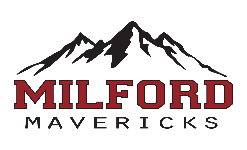 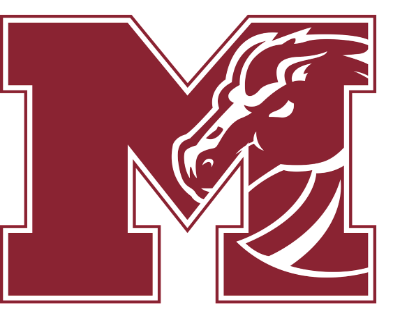 #1 Worker Expenses:NameChief of Timing$900 Chief of Race$240 Technical Delegate$240 Girls Referee$140 Boys Referee$140 Girls Chief of Gates$100 Boys Chief of Gates$100 Athletic Trainer$250 $2,110 #2 Other ExpensesAmountUrea, 50 Pound BagsDivision or Hill0 Bags$0 ProgramsPrint Shop$280 Gate BreakageSchool6 at $16$96 Host School PaymentSchool$600 Managers HonorariumMeet Manager$150 $1,126 #1-$2,110 #2-$1,126 Total-$3,236 